Oblastný futbalový zväz Vranov nad Topľou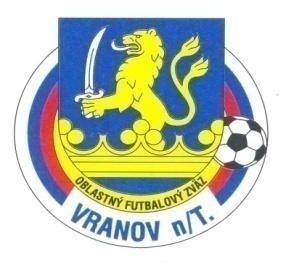 ul.Dr.C.Daxnera 86/4, 093 01 Vranov nad Topľoutel: 0908 183 691 , mail: obfzvranov@gmail.com-                          Úradná správa ObFZ Vranov nad Topľou                                         Č.6 zo dňa 17.9.2020           Športovo-technická komisia ObFZ Vranov nad TopľouŠTK upozorňuje kluby na pripravenosť HP,funkčnosť výpočtovej techniky,platnosti registračných preukazov a na dodržiavanie hygienických opatrení v súvislosti s COVID 19.Dňom 1.9.2020 stanovil Úrad verejného zdravotníctva SR  opatrenia v súvislosti s usporiadaním hromadných podujatí./info web ObFZ Vranov nad Topľou/ KOMISIA ROZHODCOV ObFZ Vranov nad Topľou Obsadenie rozhodcov a delegátov stretnutiaVI.liga muži                        6. Kolo dňa 27.9.2019 o 15.00 hod.IV.liga dorast a III.liga žiaci sk.A      4. Kolo dňa 26.9.2019 o 13:00 a 15:00 hod III.liga žiaci sk.B     4. Kolo dňa 26.9.2019 o 13:00 hod.IV.liga-SD-U19 sk.B   5. Kolo dňa 26.9.2019 o 15.00 hod.Zmeny v obsadení na 19 a 20.9.2020MužiZamutov-Sedliská:19.9.2020 AR1 Palpáš,AR 2 Šesták,HorňákD.Klčovo-K.Poruba:Šesták,Kováč,Stanovčák J,KatriňákPoša-Hanušovce:Šteger,Palpáš,Gaži,GogaMládežZamutov-Žipov/Čierne: 10:00 a 12:00 hod. PalpášBystré-Soľ: Valčo J, TrebuňákTovarne-Vechec:TomášK.Poruba-Hlinné: MolitorisMedzianky-R.Zamutov: KováčČaklov-N.Hrabovec: GažiRudlov-Hlinné: Molitoris  DISCIPLINÁRNA KOMISIA ObFZ Vranov nad TopľouZastavenie činnosti za čkRasislav Dzurina 1120358 /Sedliská/ podľa DP 37/3      1 stretnutieOliver Varga 1307993 /Tovarné/ podľa DP 45/1,2         3  stretnutiaOdvolanie proti rozhodnutiu komisie (okrem rozhodnutí podľa čl. 37/3,5 alebo 8 DP), sa podáva na Disciplinárnu komisiu VsFZ, v lehote do 7 dní odo dňa oznámenia rozhodnutia disciplinárnej komisie (čl.84 ods.1 DP).domácihostiaPozn.RAR1AR2DSK.PorubaZamutovValčo JPalpašKičNemčíkČaklovSedliskáŠestákKováčGažiKatriňákHanušovceVechecŠtegerStanovčák TTrebuňákVsFzRudlovPošaLenkováTomášováStanovčák JŽolnaD.KlčovoTovarnéVsFZIvankoSmoligaHorňákdomácihostiaPozn.R AR1SoľSedliskáKičTrebuňákŽipov/ČierneBystréVsFZPalpášN.HrušovZamutovValčo JSmoligaS.PoliankaHencovceŠtegerTomášovádomácihostiaPozn.RMedziankyHlinnéVsFZD.KlčovoRudlovKováčN.HrabovecHanušovceGažiZamutovČaklovIhr.ČaklovLenkovádomácihostiaPozn.RVechecK.PorubaVsFZD.KlčovoTovarnéŠesták